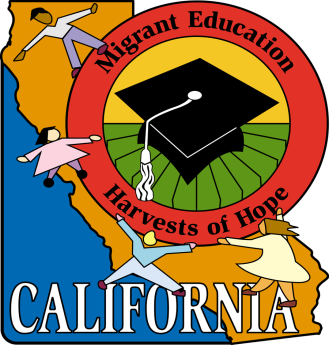 California
Migrant Education Program
Allowable Cost GuidebookSeptember 2020PrefaceThe California Department of Education (CDE) Migrant Education Office (MEO) created this Guidebook with the aid and support of Brustein and Manasevit, PLLC (B&M). B&M is recognized for its education regulatory and legislative practice. They have provided legal advice regarding federal education programs including the Elementary and Secondary Education Act (ESEA) reauthorized as the Every Student Succeeds Act (ESSA), the Individuals with Disabilities Education Act (IDEA), the Carl D. Perkins Career and Technical Education Act (CTE), the Workforce Investment Opportunity Act (WIOA), as well as the Higher Education Act. In addition, the Firm regularly provides counsel for clients on federal grants management requirements, including the Education Department General Administrative Regulations (EDGAR), the Office of Management and Budget (OMB) Uniform Grants Guidance, and the General Education Provisions Act (GEPA). The Firm also assists clients in drafting, proposing, and reviewing legislation affecting education.IntroductionThe Migrant Education Program (MEP) was established under the Elementary and Secondary Education Act (ESEA) of 1965, as amended by the Every Student Succeeds Act (ESSA) of 2015. The California Department of Education (CDE) is responsible for leadership, oversight, and ensuring that migratory students receive the full benefit of this funding. The purpose of this Guidebook is to provide the MEP regional and district staff with basic information and guidelines for the use of migrant education funds. The MEP administrators and staff are required to be familiar with applicable state and federal laws, regulations, and policies. This Guidebook is intended to build on the user’s knowledge of these rules by providing a greater level of detail to assist in the implementation of the MEP. Although MEO subgrants go directly to regions and direct-funded districts, all MEP operational agencies are subject to the stated policies and applicable laws noted throughout this Guidebook.Key Terms: This Guidebook utilizes the term “operating agency” throughout. Per California Education Code (EC) Section 54441, the terms “operating agency” and “migrant region” are defined as follows: Operating agency means a local educational agency operating under a subgrant of state migrant education funding or a public or private nonprofit agency under a special arrangement with the department to carry out a MEP.Migrant region means an operating agency comprised of a county or a combination of counties, or a public or private nonprofit agency not controlled in whole or part by a school district, or a combination of counties and agencies, meeting the criteria of subdivision(a) of Section 54444.1.Per these definitions, the term “operating agency” shall encompass local districts and migrant regions.Chapter 1: Allowable ExpensesOperating agencies assume responsibility for ensuring that federal programfunds have been expended and accounted for consistent with applicable Title 2, Code of Federal Regulations (2 CFR), Part 200, (Uniform Guidance) cost principles, agency program regulations, and the terms of subgrant agreements to determine the reasonableness, necessity, and allowability of costs. 2 CFR, Part 200, Subpart E establishes cost principles and standards for determining allowable costs applicable to grants, contracts, and other agreements with nonfederal entities. Costs are allowable for federal reimbursement only to the extent of benefits received by federal programs, and costs must meet the basic guidelines of allowability, including necessary and reasonable. All costs must be compared to the purpose of the MEP (ESSA Section 1301), which includes the following:To assist states in supporting high-quality and comprehensive educational programs and services during the school year and, as applicable, during summer or intersession periods, that address the unique educational needs of migratory children.To ensure that migratory children who move among the states are not penalized in any manner by disparities among the states in curriculum, graduation requirements, and challenging state academic standards. To ensure that migratory children receive full and appropriate opportunities to meet the same challenging state academic standards that all children are expected to meet.To help migratory children overcome educational disruption, cultural and language barriers, social isolation, various health-related problems, and other factors that inhibit the ability of such children to succeed in school.To help migratory children benefit from state and local systemic reforms.To ensure that the purposes of the statute are met, each local operating agency must perform a needs assessment to identify the special educational needs of migratory children and determine the specific services that will help migratory children achieve the State’s measurable outcomes and performance targets. This assessment must:Determine the needs of migratory students and how those needs relate to the priorities established by the state; design local services; and select students for the receipt of those services.All costs must be allowable under the cost principles contained within 2 CFR, Part 200, Subpart E.The CDE guidance regarding expenditures that are generally an allowable use of MEP funds is in addition to all other state and federal laws, regulations, and guidance. Expenditures identified as allowable must meet any and all requirements. 1.1 	Allowable Expense Criteria	Allowable expenditures shall meet the following criteria:Be Necessary and Reasonable for the performance of the MEP grant. Operating agency staff must consider these elements when determining the reasonableness of a cost. A cost is reasonable if, in its nature and amount, it does not exceed that which would be incurred by a prudent person under the circumstances prevailing at the time the decision to incur the cost was made. For example, reasonable means that sound business practices were followed, and purchases were comparable to market prices. When determining reasonableness of a cost, consideration must be given to:Whether the cost is a type generally recognized as ordinary and necessary for the proper and efficient performance of the MEP grant.The restraints or requirements imposed by factors, such as: sound business practices; arm’s-length bargaining; federal, state and other laws and regulations; and terms and conditions of the MEP grant award.Market prices for comparable goods or services for the geographic area.Whether the individuals concerned acted with prudence in the circumstances considering their responsibilities to the operating agency, its employees, its students, the public at large, and the federal government.Whether the operating agency significantly deviates from its established practices and policies regarding the incurrence of costs, which may unjustifiably increase the MEP award’s cost (2 CFR, Section 200.404).While 2 CFR, Section 200.404 does not provide specific descriptions of what satisfies the “necessary” element beyond its inclusion in the reasonableness analysis above, necessary is determined based on the needs of the program. Specifically, the expenditure must be necessary to achieve an important program objective, as reflected in the approved Regional Application (RA), District Service Agreement (DSA), or contract. A key aspect in determining whether a cost is necessary is whether the operating agency can demonstrate that the cost addresses an existing need and can prove it. For example, the operating agency may deem transportation to and from an after-school program to be allowable since the school does not provide transportation to students. When determining whether a cost is necessary, consideration may be given to:Whether the cost is needed for the proper and efficient performance of the MEP.Whether the cost is identified in the approved budget or application.Whether there is an educational benefit associated with the cost.Whether the cost aligns with identified needs based on results and findings from a needs assessment. Whether the cost addresses program goals and objectives and is based on program data.Allocable to the federal award.  A cost is allocable to the federal award if the goods or services involved are chargeable or assignable to the federal award in accordance with the relative benefit received.  This means that the federal grant program derived a benefit in proportion to the funds charged to the program (2 CFR, Section 200.405). For example, if 50 percent of a teacher’s salary is paid with MEP grant funds, then that teacher must spend at least 50 percent of his or her time on the MEP grant program.The activities and services operating agencies fund must comport with the results of the comprehensive statewide needs assessment and the requirements of the comprehensive service delivery plan.SEAs must first use MEP funds to meet the identified needs of migratory children that result from their migrant lifestyle, and to permit these children to participate effectively in school.Supplement and not supplant non-federal expenses required to carry out the overall responsibility of state or local governments, including school districts and county offices of education (COE). A cost would be considered supplanting if any of the following conditions are met:MEP funds are used to provide services that are provided under other federal, state, or local laws.Non-federal funds were used to cover the cost in the prior year.MEP funds are used to provide services for participating children and non-federal funds are used for nonparticipating children.Be consistent with policy, regulations, procedures, and not prohibited under federal, state, or local laws and regulations. Be consistent with principles, regulations, and procedures that apply uniformly to federal awards and other activities of the subgrantee. Conform to any limitations or exclusions set forth in these principles, federal laws, the conditions of the MEP award, or other governing limitations as to types or amounts of cost items. Be accorded consistent treatment. A cost may not be assigned to a federal award as a direct cost if any other cost incurred for the same purpose in like circumstances has been allocated to a federal award as an indirect cost. Be determined in accordance with generally accepted accounting principles. Not be included as a cost or used to meet cost sharing or matching requirements of any other federal activity in either the current or a prior period. Be adequately documented so as to illustrate compliance with all applicable funding rules and restrictions. Be net of applicable credits. “Applicable credits” refers to receipts or reductions of expenditures that offset or reduce the cost to federal awards. Examples include, but are not limited to, purchase discounts or allowances, and adjustments of overpayments or erroneous charges. Expenditures for food, travel, conferences, field trips, music, dance and theatre activities must be described in the approved RA, DSA, Memorandum of Understanding (MOU), or its revision/amendment as to the need for the expenditure and how it relates to the supplemental academic program for the students. Based on the description provided, the CDE will approve expenditures deemed to have sufficient nexus to the academic program (Section 1.3).	Examples of allowable activitiesInstructional services (e.g., activities for preschool-age migratory children and instruction in elementary and secondary schools, such as tutoring before and after school);  Support services (e.g., acting as an advocate of migratory children, providing access to health and social service providers; providing migrant families with necessary supplies), provided these services relate to an identified educational need;Professional development (e.g., training programs for school personnel to enhance their ability to understand and appropriately respond to the needs of migratory children); Parent Advisory Councils (PAC) and other parental involvement activities;Identification and recruitment;Coordination activities with other agencies, both within the state and with other States nationwide, including the transfer of student records; Comprehensive needs assessment activities; and Evaluation of the MEP.Chapter 2: Unallowable ExpensesThe following are examples of unallowable expenses: Salaries, benefits, and expenses incurred by employees of the COE or district offices not directly related to the MEP. Expenses of county or school district boards and their members. Interest on borrowing, cost of financing and refinancing operations. Membership or other professional association fees. Any excess cost incurred under another grant agreement. The development, improvement, maintenance, or repair of any physical facility or property belonging to any COE, school district, or any other party, not belonging to the MEP. The only exception is payment for summer school facility maintenance costs that are incurred as a direct result of the operation of the MEP.Costs related to social activities such as potlucks, dances, holiday and graduation parties, or any other celebrations.Costs related to entertainment, including amusement, and diversion. Stipends or compensation for lost wages for participation in PAC activities or any other aspect of the MEP. The only exception is reimbursement of lost wages incurred by parent representatives of the Statewide Parent Advisory Council (SPAC), who are the parent of a migratory child, when attending official meetings convened by the CDE. This reimbursement is allowable only when adequately documented and approved in accordance with the process put forth by the CDE. A reasonable upper limit to lost wage amount will be reviewed and set by the CDE biennially upon request from a subgrantee. Instruction in English as a Second Language for parents. Adult education or any for-credit classes for parents. Healthcare or mental health services for parents.Instruction in personal finance. Instruction pertaining to immigration laws, rules or requirements. Political activities or lobbying. Chapter 3: General Guidelines Meetings & Trainings	Allowable expenditures for staff, students or parents related to meetings, workshops, in-service or other trainings shall meet the following criteria:Be reasonable and necessary for the implementation of the MEP program.Expenses incurred by staff shall be budgeted in the approved application.Expenses incurred by staff are limited to staff employed by the MEP.When feasible, MEP staff shall use other modes of communication to disseminate information, such as telephone, email or videoconference, instead of incurring expenses related to in-person meetings. This requirement does not change the statutory or regulatory obligation to hold regular meetings for migrant parents. Travel	Travel costs are the expenses for transportation, lodging, subsistence, and related items incurred by employees who are in travel status on official business of a grant recipient. Such costs may be charged on an actual cost basis, on a per diem or mileage basis in lieu of actual costs incurred, or on a combination of the two, provided the method used is applied to an entire trip and not selected days of the trip, and results in charges consistent with those normally allowed in like circumstances in the recipient’s non-federally funded activities and in accordance with the recipient’s written travel reimbursement policies (2 CFR, Section 200.474[a]).	Costs incurred by employees and officers for travel, including costs of lodging, other subsistence, and incidental expenses, must be considered reasonable and otherwise allowable only to the extent such costs do not exceed charges normally allowed by the Office of Migrant Education (OME). In addition, if these costs are charged directly to the federal award, documentation must be maintained that justifies that (1) participation of the individual is necessary to the federal award; and (2) the costs are reasonable and consistent with the operating agency’s established policy (2 CFR, Section 200.474[b]).	Per the OME, travel to meetings or conferences for the purpose of “information dissemination” is not an allowable use of MEP funds. Whenever feasible, information should be shared via telephone, email or videoconference. The only allowable travel is for provision of “technical information” or when activities cannot properly be conducted through other means. For example, professional development and technical assistance activities may require group interaction that is not feasible other than in person.	To be allowable, travel costs must be budgeted in the approved application or the CDE contract.	Travel to any out-of-state meeting, event, conference, etc. must receive prior approval from the CDE using the Out-of-State Approval Request form. This form shall include a justification, name, and titles of individuals attending, and estimated cost. This form is required in addition to the accounting/budgeting of travel in the appropriate funding application. Conferences	Allowable conference expenditures shall meet the following criteria: Per the OME guidance, expenditures for conference attendance cannot be solely for the purpose of “information dissemination.”Be limited to actual and necessary expenses incurred by MEP staff, parents or students.Be related to the identified and prioritized needs of migratory students.Be reasonable and necessary for the implementation of the approved RA, DSA or CDE contract. Each conference to be attended or conducted, including local, state, and out-of-state conferences, must be listed in the approved RA, DSA or CDE contract, and in the related budget documents. Subsequent additions or substitutions require an approved budget amendment or revision prior to conference attendance. The budget or amendment request must include each of the following: Name, purpose, and location of the conference. List of attendees identified by job title, and name (when available).Estimated costs.	Requests to participate as a conference presenter on migrant-related topics at other than MEP-sponsored conferences must be approved by the State Administrator of the CDE. These requests must also be listed in the approved RA, DSA or CDE contract, and in the related budget documents. Requests must be submitted at least 60 days in advance, and shall include the information required for conference attendance, as stated in this Guidebook. Operating agency staff members shall not use MEP funds to cover non-MEP staff conference attendance. FoodIn February 2014, the OME issued clarification regarding the use of federal grant funds to pay for food for employees. In it, the OME indicates that:“Generally, there is a very high burden of proof to show that paying for food and beverages with federal funds is necessary to meet the goals and objectives of a federal grant. When a grantee is hosting a meeting, the grantee should structure the agenda for the meeting so there is time for participants to purchase their own food, beverages, and snacks. In addition, when planning a meeting, grantees may want to consider a location in which participants have easy access to food and beverages. These determinations will be made on a case-by-case basis, and there may be some circumstances where the cost would be permissible. Grantees, therefore, will have to make a compelling case that the unique circumstances they have identified would justify costs as reasonable and necessary.”The OME developed guidelines to assist grantees and subgrantees in evaluating the appropriateness of using MEP funds for a working lunch: Is the portion of the agenda to be carried out during lunch substantive and integral to the overall purpose of the conference or meeting?Is there a genuine time constraint that requires the working lunch? If a working lunch is necessary, is the cost of the working lunch reasonable?Staff: Expenditures for food at staff meetings or functions are not an allowable use of MEP funds. Organizers should plan meeting schedules and locations to allow staff time to procure their own meals. Per the OME, MEP expenditures on food for staff are unallowable even if the expenditure would be less than the cost of reimbursing staff to purchase food while traveling.Students/Parents: Expenditures for food for students or parents may be allowable if they are reasonable and necessary to provide a service listed in the approved RA, DSA or CDE contract, and in the related budget documents. Federal policy requires that organizers first attempt to plan activities during times and locations that allow students and parents to procure their own meals. Furthermore, non-reasonable expenditures for refreshments or food provided during parent meetings or trainings are allowable, particularly when such meetings extend through mealtime. As long as there is a connection to programmatic purpose and the cost is reasonable.Field TripsAllowable field trips shall meet the following minimum criteria: Must be directly related to the instructional program in use by the students.Must include pre and post assessment and ongoing activities aligned with the Common Core State Standards. Must be supplemental and not supplant activities that are the responsibility of the COE or school district, or that are provided to non-migratory students of these agencies through other funds. Expenditures related to the participation of staff, parents, and chaperones shall be limited to those that are reasonable and necessary.Must be listed in the approved RA, DSA or CDE contract, and in the related budget documents.The service agreement or amendment must include: Name and location of the place to be visited. Purpose of the trip and description of how it supports and enhances the curriculum being used by the migrant program or the core curriculum in use by the students. The supplemental nature of the field trip. Number and grade level of students to attend. List of staff and parent attendees to attend. Estimated costs. TransportationTo be allowable, all transportation expenditures must be listed in the approved RA, DSA or CDE contract, and in the related budget documents.Allowable transportation expenditures may include: Regular Year: approved field trips for migratory students and extended day or weekend activities.Summer: transportation to and from migrant-funded summer schoolTransportation of students to and from school and core activities is the responsibility of the school district and is generally not an allowable use of MEP funds. An exception may exist if a district does not provide transportation to the core program for any student. Migrant funds may be used to provide such transportation to migratory students if the expenditure does not constitute supplanting and if it can be shown that the expenditure is reasonable and necessary.Expenditures on transportation of staff must be reasonable and necessary for the implementation of migrant services and must be within state and local guidelines.Expenditures on transportation of parents to or from regular district or regional MEP activities and meetings are generally not an allowable use of funds. Transportation to or from regional or statewide conferences and of SPAC members to or from official meetings are allowable.Parent ParticipationAllowable: The following are generally allowable parent participation expenditures: Expenses for parent training related to understanding the educational system are allowable if training will result in a direct educational benefit to migratory students. Fees paid to consultants providing parent training, translation, or interpretation services that are reasonable and market rate. Costs for childcare while parents attend meetings. Stipends may not be issued to parent members. Costs for childcare may only be reimbursed to the operating agency. Training materials and meeting supplies. Reasonable and necessary meeting room rentals when no free space is available. Maintenance service fees for costs that are a direct result of MEP use. Mileage and transportation costs of regional and district PAC officers to official meetings. Expenditures shall not exceed the locally approved per diem and travel rates.Transportation, meals, and admissions to facilities when acting as chaperones for migratory student field trips.As a reminder, MEP funds should not be utilized to replace or supplant costs (e.g. translation services), that would otherwise be paid through other sources.Statewide Parent Advisory Council (SPAC) members may be reimbursed for their travel, lodging, and meal expenses by the operating agency if they meet the following criteria: The meeting is an official SPAC meeting convened by the CDE. Parent participation is requested by the CDE for activities such as meeting with CDE staff. Reimbursement is limited to the locally approved per diem and travel rates. B. Unallowable: The following are unallowable parent participation expenditures:Stipends or compensation for participation in conferences, regional or district advisory council or committee meetings, or any other MEP activity. The only exception is reimbursement of lost wages incurred by parent representatives of the SPAC, who are the parent of a migratory child, when attending official meetings convened by the CDE. This reimbursement is allowable only when adequately documented in accordance with the process put forth by the CDE. Indirect CostsOperating agencies may apply through their RA/DSA/MOU for indirect costs by using their approved Restricted Indirect Cost Rate as defined in CSAM procedure 915. Migrant education funds may not be used for any position, service or activity usually funded at the district base program level.Student Work-Study ProgramA region or district may hire a migratory student for work-study if the operating agency retains the following documentation: Name of student. Employer, job description, and location of employment.Explanation of non-monetary benefit to the student.Days, dates, time, and hours worked by student.Date and signature of student confirming the above information.Date and signature of worksite supervisor confirming and verifying the accuracy of the timekeeping documents and work performance of the migratory student(s).Acknowledgement by the student and employer of any other federal, state, and local employment guidelines.Summer School Facility Maintenance CostsPer the statutory requirement in EC Section 54444.3(b), each school district, COE, and community college district shall, upon request, make facilities available at cost for the operation of migrant summer school programs whenever they are available. Where available, these facilities shall be suitable for the summer climate.Expenditures for costs that are incurred as a direct result of the operation of the MEP are an allowable use of funds when they are reasonable, necessary, and based on the following methodology for cost determination: Total all the general maintenance costs incurred for the year.Prorate the allocated maintenance costs by the number of hours or weeks that a migrant summer program is conducted as compared with the total yearly hours or weeks of use for these facilities for all programs.Substitute StaffMigrant education funds may be used to secure substitutes for (1) non-migrant funded classroom teachers who work with migratory students to enable them to participate in activities sponsored by the MEP; and (2) migrant-funded personnel when the absence will make a significantly adverse impact on the program.As a reminder, MEP funds should not be utilized to replace or supplant costs that would otherwise be paid through other sources. Time Accounting RequirementsExpenditures for salaries and wages for employees that work on multiple activities or cost objectives are allowable if they meet the following criteria: The services are clearly supplemental, and do not constitute supplanting. Multi-funded migratory staff is included in applicable MEP training sessions. The region or district maintains a list of the names and MSIN numbers of the migratory students served by the multi-funded staff person.The region or district maintains records documenting the time spent with migratory students and paid for by the MEP. The region or district retains a Personnel Activity Report (PAR) completed by each employee that works on multiple activities or cost objectives for each pay period, or other documentation meeting the requirements of (2 CFR, Section 200.430[i]).Budget estimates or percentages determined before the services are performed do not qualify as support.Support ServicesThe need for support services is considered a part of the special educational needs of migratory children. If a state or local operating agency intends to focus on meeting these support service needs, it should relate them to the children's educational needs and the measurable outcomes and performance targets established by the state.Chapter 4: Practice The following Migrant Education Program Allowable Cost Assessment chart is provided to assist in determining whether a cost is allowable and should be taken into consideration before utilizing MEP funds. Succeeding the chart, are two examples provided to assist in how to properly apply the fields in the chart. Chapter 5: Frequently Asked Questions Can we purchase meals for parent engagement activities?Reasonable expenditures for refreshments or food (e.g., light snacks and not full meals), particularly when such meetings extend through mealtime, are allowable. MEP Guidance, Chapter VII, Question C7.Can we compensate the State Parent Advisory Councils (SPAC) for lost wages for attending the SPAC meetings? If so, is there a reasonable amount that we can compensate?Yes. If necessary, MEP funds may be used to reimburse SPAC parents or guardians of eligible migratory children (but not other members of the PAC) for lost wages incurred in attending a SPAC meeting. Compensation for parents or guardians of eligible migratory children should not exceed the actual lost wages of the parent (e.g., if a parent had to miss three hours of work to attend a SPAC meeting, they could be compensated at their hourly wage for three hours). MEP Guidance Chapter VII, Question B12. Also, see page 10, question 9 of this guidebook. Can we pay for keynote speakers for parent engagement activities?Possibly. MEP funds may be used to support parental involvement activities, such as: parent conferences; resource centers; training programs (including expenditures associated with attending such programs); reporting to parents on children's progress; hiring, training, and use of parental involvement liaison workers; training personnel, including pupil services personnel; providing school-to-home complementary curricula and materials in implementing home-based educational activities; providing timely information on the MEP and responses to parent recommendations; and soliciting parents' suggestions in the planning, development, and operation of MEP projects. If the keynote speaker will support one of these parent engagement activities, the cost of the speaker would be allowable, assuming their fee was reasonable. MEP Guidance, Chapter VII, Question C4.Can we purchase groceries for migratory families?It depends. Funds provided under MEP shall be used to address the needs of migratory children that are not addressed by services available from other Federal or non-Federal programs. Therefore, you should first examine to see other programs can support purchasing groceries for migratory families. If no other program can address this need, funds can only be used for this purpose if it can be demonstrated that purchasing groceries meets the identified needs of migratory children that result from their migratory lifestyle, and permit these children to participate effectively in school (ESSA Section 1306[b]). Can we purchase backpacks, clothing, or other personal necessities for migratory students?Possibly. For these costs to be allowable, the purchase of the item must align with the state and local needs assessment and support the academic achievement of the child. If the LEA does not provide evidence of why the item is necessary to meet the identified needs of migratory children that result from their migratory lifestyle and permit these children to participate effectively in school, and that the student cannot obtain the item through another Federal or non-Federal program, the cost cannot be allowed. The CDE requires these purchases to be approved on a case-by-case basis. Additionality, the total cost of these small items must be small as compared to the expenditures on student services. Note that OME has indicated that backpacks and personal necessities do not meet the definition of “service” for purposes of the Consolidated State Performance Report. See the OME Policy Questions and Answers, Q 142, available at https://results.ed.gov/legislation/policy_qas.Can we purchase vehicles to use for recruiting purposes or to transport migratory students to and from MEP services?Generally, no. Capital expenditures for general purpose equipment, such as motor vehicles are not allowed except with prior approval of CDE (2 CFR, sections 200.439 and 200.48). In rare circumstances, CDE may approve the purchase of a vehicle, but will consider need and reasonableness of the cost as compared to other options (e.g., staff using own vehicles and being reimbursed for mileage, rental or lease of vehicle, etc.). In addition, the CDE will determine and document the scope and level of transportation services to be provided, as well as who would be authorized to use the vehicle and for what purposes. If MEP funds are used to pay the entire cost of a vehicle, the vehicle must be used exclusively for purposes of the MEP. See the OME Policy Questions and Answers, Q76, available at https://results.ed.gov/legislation/policy_qas.Can we lease vehicles to use for recruiting purposes?Possibly. The lease of a vehicle must be necessary and reasonable for the needs of the program. The LEA must demonstrate that the lease of the vehicle is equivalent to, or more effective than, reimbursing staff for mileage. Additionally, the terms of the rental must comply with 2 CFR, Section 200.465 and be reasonable considering the rental costs of comparable vehicles; market conditions in the area; alternatives available; and the type, life expectancy, condition, and value of the property leased. Finally, the leased vehicles cannot available for the personal use of employees (2 CFR, Section 200.445).Can we lease vehicles to transport migratory students to and from MEP services?Possibly. The lease of a vehicle must be necessary and reasonable for the needs of the program and supplement state or local funds and services. If the LEA would otherwise need to provide transportation, it cannot use MEP funds to do so. The LEA must demonstrate that the purchase of the vehicle is equivalent to, or more effective than, contracting for the transportation of students. Additionally, the terms of the rental must comply with 2 CFR, Section 200.465 and be reasonable considering the rental costs of comparable vehicles; market conditions in the area; alternatives available; and the type, life expectancy, condition, and value of the property leased. Finally, the leased vehicles cannot be available for the personal use of employees (2 CFR, Section 200.445).Can we purchase bus passes for migratory students?Possibly. The purchase of bus passes may be supplanting if the operating agency must provide transportation services to students under state or local law. Otherwise, the LEA may provide transportation as a support service as a part of the special educational needs of migratory children. To offer support services, the LEA should relate them to the children's educational needs and the measurable outcomes and performance targets established by the State. MEP Guidance Chapter IV Question A17.Can we purchase bus passes for parents?No, except for members of the SPAC. The MEP funds may be used to reimburse members for their expenses incurred in attending SPAC meetings and the operating agency could reimburse parent members of the SPAC for their transportation costs to attend the meeting. MEP Guidance Chapter VII Question B11.Can we issue medals or trophies for migratory students or provide incentives or rewards to parents or students?Maybe. The rewards and incentives must be an effective use of funds tied to meeting the purposes of the MEP. In addition, the rewards and incentives must be reasonable and of nominal cost. In discussing student incentives, the OME states that it is a good idea to focus on prizes that have educational merit, such as books or e-readers, as well as forms of public recognition in lieu of or in addition to other prizes. See OME Policy Questions and Answers, Q65, available at https://results.ed.gov/legislation/policy_qas.Can we purchase shirts as “uniforms” for employees or to make staff or parents identifiable?Maybe, but this purchase would carry a high burden for demonstrating “reasonable and necessary.” Generally, uniforms for employees are not costs designed to meet the special educational needs of migratory children or address their unmet needs and could be considered promotional items, which are unallowable (2 CFR, Section 200.421). The OME has acknowledged that, if certain conditions are met, t-shirts may be purchased and worn by Identification and Recruitment staff during their field work. However, the OME states that grantees must “exercise care in determining when costs for items such as these are ‘reasonable and necessary’”.  Further, the OME emphasizes that the purpose of these funds is to support migratory children, and questions whether using the funds for t-shirts enhances the effectiveness of MEP programs. See OME Policy Questions and Answers, Q89, available at https://results.ed.gov/legislation/policy_qas.Can we purchase shirts for students to wear on field trips for security purposes?	Possibly. Purchasing shirts for students to wear on a field trip may be allowable. The operating agency would need to document the need for a t-shirt and explain how those shirts are necessary supplies to ensure the safety of the students on the field trip (e.g. shirts are of a bright color to allow easy identification and tracking of students). Adding logos to the shirts or purchasing general promotional items would not be allowed (2 CFR, Section 200.421[e]).Can we print the MEP logo on t-shirts or conference materials? What if the printing cost is waived?	Promotional items and memorabilia purchased for conferences are not allowable (2 CFR, Section 200.421[e][3]). If the printing is at no cost, the operating agency does not need to test for allowability of the printing; but, the operating agency will need to apply its conflict of interest rules and the printing cost must be below the operating agency’s gratuity threshold (2 CFR, Section 200.318).Can migrant funds be used to pay a portion of the COE’s building security system maintenance?Possibly. If the security system maintenance is included as an indirect cost, then COEs may be reimbursed for the MEP’s portion of these costs through the restricted indirect cost rate.Can maintenance cost be included in a building rental agreement contract?Yes, as long as the rental agreement is reasonable. The maintenance cost may be included in the rental agreement if the cost of the rental is similar to what the LEA would have paid for a comparable rental plus separate maintenance charges. Maintenance costs will only be allowed to the extent those costs do not add to the value of the building nor appreciably prolong its intended life. If the rental agreement contains maintenance, the LEA cannot also charge maintenance as a separate cost (2 CFR, Section 200.452).Can school districts charge the MEP to use their facilities during before and after school programs, Saturday school, or summer school programs?No. Schools are required to have facilities under other state or local laws and the use of MEP funds would supplant those funds. However, MEP funds can be used to pay for the utilities of a school building (e.g., janitorial and maintenance costs) that the MEP uses for a summer program provided the agency does not include the costs in its indirect cost pool during the same period. MEP Guidance, Chapter X, Question F6; 2 CFR, Section 200.452.What steps should be considered when making technology purchases?Technology purchases must follow the general rules for allowability. The LEA must show that the purchase of technology was necessary for the MEP and that purchase was reasonable. The LEA should also ensure that it has proper internal controls to adequately safeguard its technology, preventing loss, damage, or theft (e.g. sign-out/sign-in procedures; GPS tracking or other controls on devices; etc.) (2 CFR, Section 200.302[b][4]).Sometimes vendors for summer services require a deposit prior to service implementation. This deposit may cross fiscal years. Is this allowable?This is allowable. The LEA must document the need to obligate its MEP funds in advance of the service implementation and should include reasons that the program could not contract closer to the date that the services will be provided. In addition, the LEA should implement appropriate internal controls related to the deposit in order to ensure that the vendor performs in accordance with the contract (2 CFR, Section 200.318[b]). Further, the LEA has 90 days after the end of an award period to liquidate valid obligations made during the period of performance (2 CFR, Section 200.343). Accordingly, if a summer program is going to cross fiscal years, but is appropriately obligated through a binding contract signed in the prior fiscal year, the LEA could charge the contracted services against the prior fiscal year and continue making payments against that contract (after services are rendered) for 90 days after the end of the award period.Is “braiding” of MEP funds with Title III or Title I, Part A allowed?Typically, blending and braiding of Federal funds are considered together. When an LEA “braids” federal funds, the LEA coordinates financial assistance from multiple sources to support a single initiative and each funding source does not lose its award-specific identity. Generally, braiding funds is an exercise in effective project management. If an LEA braided MEP funds with Title I, Part A, and Title III funds, the LEA could coordinate the three funding streams to maximize benefits to migratory students. For example, the LEA has determined that migratory students in its area are scoring below proficiency on reading assessments. The LEA determines that the students need support as English learners, additional support after school in reading, and support over the summer to prevent loss of reading skills. The LEA could use Title III funds to provide supplemental support in English language acquisition, Title I, Part A funds to fund an afterschool program for migratory and other eligible students at risk of failing to meet state academic standards, and MEP funds to provide a supplementary summer school program geared only to migratory children. When braiding funds, special care must be taken to avoid violating the supplanting provisions of each funding source.MEP funds may also be blended, or consolidated, with Title I, Part A, funds in a Title I schoolwide program. Before an LEA can consolidate MEP funds, it must first use MEP funds, in consultation with parents of migratory children or organizations representing those parents, or both, to (1) meet the unique educational needs of migratory students that result from the effects of their migratory lifestyle, and those other needs that are necessary to permit these students to participate effectively in school, as identified through the comprehensive Statewide needs assessment under 34 CFR, Section 200.83, and (2) document that these needs have been met (34 CFR, Section 200.29[c][1]). If these two conditions are met, the LEA may consolidate a portion of MEP funds into the schoolwide program. Once funds are consolidated, they lose their identity as “MEP” funds and can be used for any purpose within the schoolwide program plan.Can we contract with a university to provide services to migratory students? Yes, a local operating agency may contract with third-parties, including universities, nonprofits, other districts, etc., to provide services to migratory students. As with any procurement using federal funds, the local agency must follow federal and state procurement requirements (2 CFR Section 200.318[a]). Depending on the price of the contract, the local agency may need to obtain quotes from other potential service providers, or conduct an open competition (request for proposals) (2 CFR Section 200.320).Example Flow ChartsEntertainment Expense Example Entertainment Expense Example Long Description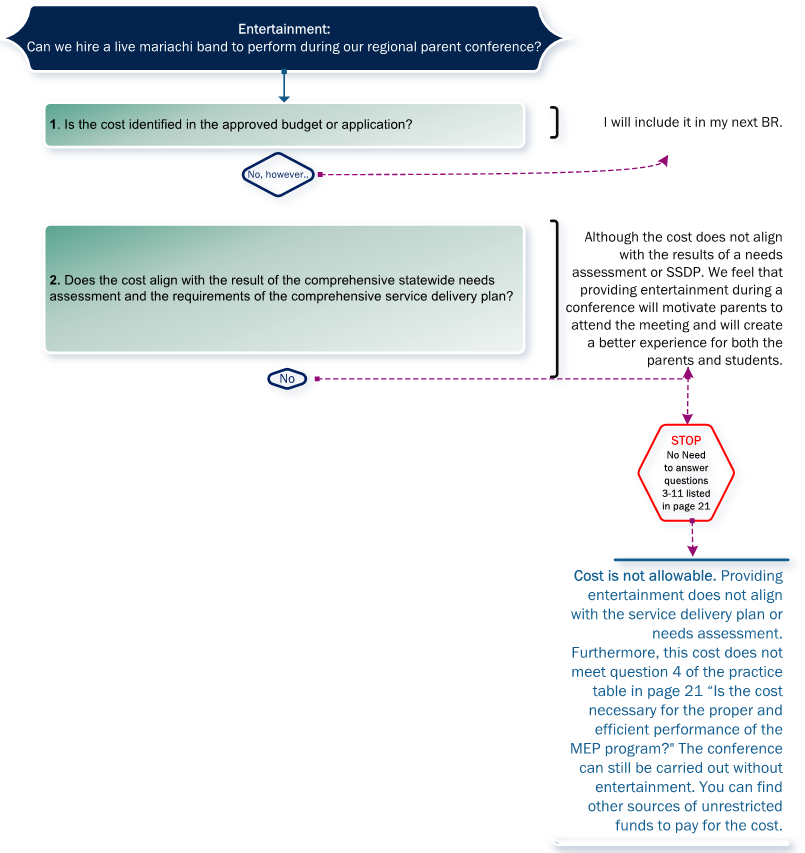 Entertainment Question: Can we hire a mariachi band to perform during our regional parent conference? Is the cost identified in the approved budget or application? No, however I will include it in my next budget revision. And,Does the cost align with the result of the comprehensive statewide needs assessment and the requirements of the comprehensive service delivery plan? No, although the cost does not align with the results of a needs assessment or State Service Delivery Plan. We feel that providing entertainment during a conference will motivate parents to attend the meeting and will create a better experience for both the parents and students.Stop, no need to answer questions 3-11 listed on page 21. Cost is not allowable. Providing entertainment does not align with the service delivery plan or needs assessment. Furthermore, this cost does not meet question 4 of the practice table on page 21 “Is the cost necessary for the proper and efficient performance of the Migrant Education Program (MEP)?” The conference can still be carried out with entertainment. You can find other sources of unrestricted funds to pay for the cost.Equipment Expense Example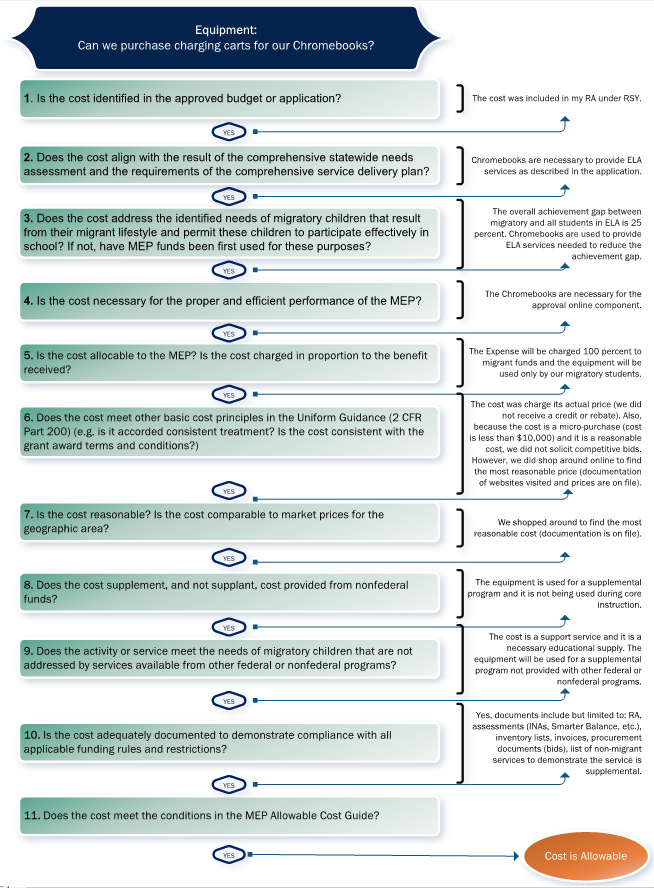 Equipment Expense Example Long DescriptionEquipment Question: Can we purchase charging carts for our Chromebooks?Is the cost identified in the approved budget or application? Yes, the cost was included in my regional application (RA) under Regular School Year (RSY).Does the cost align with the result of the comprehensive stateside needs assessment and the requirements of the comprehensive service delivery plan? Yes, Chromebooks are necessary to provide English Language Arts (ELA) services as described in the application.Does the cost address the identified needs of migratory children that result from their migrant lifestyle and permit these children to participate effectively in school? If not, have Migrant Education Program (MEP) funds been first used for these purposes? Yes, the overall achievement gap between migratory and all student in ELA is 25 percent. Chromebooks are used to provide ELA services needed to reduce the achievement gap.Is the cost necessary for the proper and efficient performance of the MEP? Yes, the Chromebooks are necessary for the approved online component.Is the cost allocable to the MEP? Is the cost charged in proportion to the benefit received? Yes, the expense will be charged 100 percent to migrant funds and the equipment will be used only by our migratory students.Does the cost meet other basic cost principles in the Uniform Guidance (2 CFR Part 200) (e.g. is it accorded consistent treatment? Is the cost consistent with the grant award terms and conditions?) Yes, the cost was charged its actual price (we did not receive a credit or rebate). Also, because the cost is a micro-purchase (cost is less than $10,000) and it is a reasonable cost, we did not solicit competitive bids. However, we did shop around online to find the most reasonable price (documentation of websites visited and prices are on file).Is the cost reasonable? Is the cost comparable to market prices for the geographic area? Yes, we shopped around to find the most reasonable cost (documentation is on file).Does the cost supplement, and not supplant, cost provided from nonfederal funds? Yes, the equipment is used for a supplemental program and it is not being used during core instruction.Does the activity or service meet the needs of migratory children that are not addressed by services available from other federal or nonfederal programs? Yes, the cost is a support service and it is a necessary educational supply. The equipment will be used for a supplemental program not provided with other federal or nonfederal programs.Is the cost adequately documented to demonstrate compliance with all applicable funding rules and restrictions? Yes, documents include but are not limited to: RA, assessments (INAs, Smarter Balance, etc.), inventory lists, invoices, procurement documents (bids), list of non-migrant services to demonstrate the service is supplemental.Does the cost meet the conditions in the MEP Allowable Cost Guide? Yes.Cost is allowable.Contract Expense Example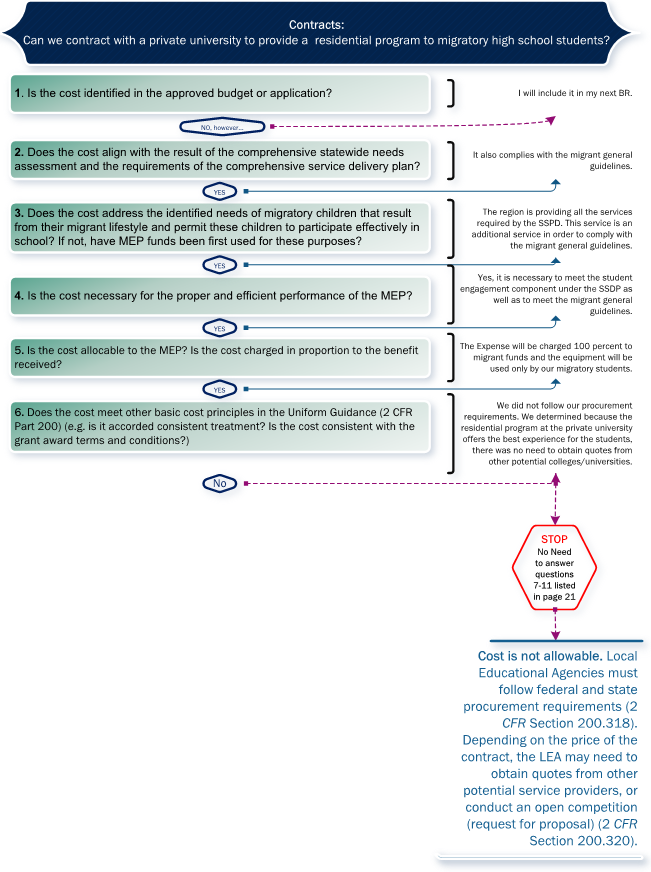 Contract Expense Example Long DescriptionContract Question: Can we contract with a private university to provide a residential program to migratory high school students?Is the cost identified in the approved budget or application? No, however, I will include it in my next Budget Revision (BR).Does the cost align with the result of the comprehensive stateside needs assessment and the requirements of the comprehensive service delivery plan? Yes, it also complies with the migrant general guidelines.Does the cost address the identified needs of migratory children that result from their migrant lifestyle and permit these children to participate effectively in school? If not, have Migrant Education Program (MEP) funds been first used for these purposes? Yes, the region is providing all the services required by the State Service Delivery Plan (SSDP). This service is an additional service in order to comply with the migrant general guidelines.Is the cost necessary for the proper and efficient performance of the MEP? Yes, it is necessary to meet the student engagement component under the SSDP as well as to meet the migrant general guidelines.Is the cost allocable to the MEP? Is the cost charged in proportion to the benefit received? Yes, the expense will be charged 100 percent to migrant funds and the equipment will be used only by our migratory students.Does the cost meet other basic cost principles in the Uniform Guidance (2 CFR Part 200) (e.g. is it accorded consistent treatment? Is the cost consistent with the grant award terms and conditions?) No, we did not follow are procurement requirements. We determined because the residential program at the private university offers the best experience for the students, there was no needs to obtain quotes from other potential colleges/universities.Stop, no need to answer questions 7-11 list on page 21. Cost is not allowable. Local educational agencies (LEA) must follow federal and state procurement requirements (2 CFR Section 200.318). Depending on the price of the contract, the LEA may need to obtain quotes from other potential service providers, or conduct an open competition (request for proposal) (2 CFR Section 200.320).Appendix: ResourcesCalifornia Education Codehttp://leginfo.legislature.ca.gov/faces/codesTOCSelected.xhtml?tocCode=EDC&tocTitle=+Education+Code+-+EDCCode of Federal Regulations:  Title 2, Code of Federal Regulations (2 CFR), Part 200, (Uniform Guidance) https://www.ecfr.gov/cgi-bin/text-idx?SID=6214841a79953f26c5c230d72d6b70a1&tpl=/ecfrbrowse/Title02/2cfr200_main_02.tpl2 CFR, Part 200, Subpart E (Cost Principles)https://www.ecfr.gov/cgi-bin/text-idx?SID=2ae0020115323ea3148951a836b1cda2&mc=true&node=sp2.1.200.e&rgn=div6Office of Migrant Education (Resources): OMEhttps://www2.ed.gov/about/offices/list/oese/ome/index.htmlFood Cost for Meetingshttps://www2.ed.gov/policy/fund/guid/gposbul/faqs-grantee-conferences.docResultshttps://results.ed.gov/Results- MEP Policy Questions and Answershttps://results.ed.gov/legislation/policy_qasEndnotesAssessment QuestionYes, allowableNo, not allowableIs the cost identified in the approved budget or application?YesNoDoes the cost align with the result of the comprehensive statewide needs assessment and the requirements of the comprehensive service delivery plan?YesNoDoes the cost address the identified needs of migratory children that result from their migrant lifestyle and permit these children to participate effectively in school? If not, have MEP funds been first used for these purposes?YesNoIs the cost necessary for the proper and efficient performance of the MEP program?YesNoIs the cost allocable to the MEP? Is the cost charged in proportion to the benefit received?YesNoDoes the cost meet other basic cost principles in the Uniform Guidance (2 CFR Part 200) (e.g. will it be used for a match or cost-sharing purpose)? Is it determined in accordance with GAAP? Is it accorded consistent treatment? Is the cost consistent with the grant award terms and conditions? Is the cost prohibited under state and local law?)YesNoIs the cost reasonable? Is the cost comparable to market prices for the geographic area?YesNoDoes the cost supplement, and not supplant, costs provided from nonfederal funds (for example, the service happens after the core program)? YesNoDoes the activity or service meet the needs of migratory children that are not addressed by services available from other federal or nonfederal programs?YesNoIs the cost adequately documented to demonstrate compliance with all applicable funding rules and restrictions?YesNoDoes the cost meet the conditions in the MEP Allowable Cost Guide?YesNo